RSA ONLINE/RSA IPURANGI 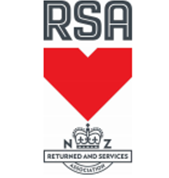 MEMBERSHIPIntroductionRSA Online is the virtual RSA. We are reshaping the organisation to concentrate on engaging with veterans and providing a link for veterans in need to the help that is available. There are two classes of membership: Membership and Associate Membership.Membership. 	Membership is open to New Zealand citizens and residents who at any time were attested into the New Zealand Defence Force, or civilians that have deployed with the NZDF on recognised military deployments (a list can be found on the Veterans Affairs website here: Qualifying Operational ServiceAssociate Membership.		Associate membership is open to New Zealand citizens and residents who are not veterans but who wish to support our veterans, and meet certain character and motivation criteria.Membership ApplicationNew MembershipThere are two stages to the application process:Applying.	RSA Online seeks specific information to determine applicants' eligibility for membership:Veterans.	This is relatively simple in the case of veterans as we will check with NZDF using the Regimental Number they have described. Non-Veterans.	For non-veterans the process is slightly more complicated. That is because we must do due diligence to check that the applicant is of suitable character and motivation to join RSA Online. It is important that people who join RSA Online are motivated to support our veterans and don’t pose a reputational risk to the organisation. To do this we ask that applicants provide a brief explanation on why they wish to support RSA Online and name two referees who are either veterans or are and have been members of RSA Online for at least one year.Approval.	Once the RSA Online Executive has approved membership the applicant will be advised by email and asked to pay the annual fee unless they have had that fee remitted (See below). Once this is done the applicant will receive a welcome letter and an annual membership card.Membership RenewalTo renew an existing subscription all that is required is to pay the subscription as outlined below, adding your RSA Online membership number as a reference. Please also email us at mailto:enquiries@rsa.org.nz  with the address for us to mail your membership card to.SubscriptionSubscription FeeMembers pay an annual subscription, currently $20.00. Of this $10 goes to the National Office to cover administration and Support Services and the rest is used to cover RSA Online expenses.Subscription Fee RemittanceThe Executive of RSA Online has approved the remitting of fees in certain circumstances.  Subscriptions will not have to be paid by the following members or Associate Members:Serving members.Minors, under the age of 18 years.Payment of Subscription FeesThis can be paid into our bank account either by direct credit or at any branch of the BNZ, adding your RSA Online membership number as the reference.Account Number:	02-1269-0028465-00Account Name: 		RSA National Assn IncIf you are unable to do internet banking the other option is to email the following details to us at mailto:enquiries@rsa.org.nz	and we will debit your credit card.Credit card numberName on cardExpiry dateCSC (the number on the Back)Address to send you the membership card toThank you for your interest in RSA Online. Remember if you are a veteran the RSA offers Support Services to help you in time of difficulty.https://www.rsa.org.nz/get-support/support-for-veterans/ RSA ONLINE/RSA IPURANGIAPPLICATION FOR MEMBERSHIP/ASSOCIATE MEMBERSHIP Once completed please email to:	mailto:enquiries@rsa.org.nz All Applicants All Applicants All Applicants All Applicants All Applicants Full NameAddressEmail AddressTelephone NumberTelephone NumberOver 18 Years?Yes/NoYes/NoYes/NoYes/NoApplicants for MembershipApplicants for MembershipApplicants for MembershipApplicants for MembershipApplicants for MembershipService NumberStill ServingYes/NoYes/NoYes/NoYes/NoApplicants for Associate Membership OnlyApplicants for Associate Membership OnlyApplicants for Associate Membership OnlyApplicants for Associate Membership OnlyApplicants for Associate Membership OnlyReferee Number OneReferee Number OneReferee Number OneReferee Number OneReferee Number OneNameNamePhone NumberPhone NumberEmail AddressEmail AddressService Number/RSA Online Membership NumberService Number/RSA Online Membership NumberReferee Number TwoReferee Number TwoReferee Number TwoReferee Number TwoReferee Number TwoNameNamePhone NumberPhone NumberEmail AddressEmail AddressService Number/RSA Online Membership NumberService Number/RSA Online Membership NumberAre you aged under 18?Are you aged under 18?Are you aged under 18?Yes/NoYes/NoBrief explanation on why you wish to join RSA Online.Brief explanation on why you wish to join RSA Online.Brief explanation on why you wish to join RSA Online.Brief explanation on why you wish to join RSA Online.Brief explanation on why you wish to join RSA Online.